Представление педагогического опытаучителя начальных классовМуниципального общеобразовательного учреждения" Лямбирская средняя общеобразовательная школа №2"Лямбирского муниципального района, Республики МордовияБиккининой Риммы Рафиковны«Технология развития критического мышления как средство реализации компетентностного подхода в начальной школе»ВведениеАктуальность опытаСовременного ученика чрезвычайно трудно мотивировать к подсознательной деятельности, к поиску пути, к цели в поле информации и коммуникации. Происходит это потому, что дети часто испытывают серьёзные проблемы в восприятии учебного материала. Причина этого – в недостаточно высоком уровне развития мышления и, прежде всего, критического.Критичность ума – это умение человека объективно оценивать свои и чужие мысли, тщательно и всесторонне проверять все выдвигаемые положения и выводы. Поэтому одна из новых технологий, которая актуальна в практике педагогов – это технология критического мышления. Она формирует коммуникативные компетентности, умение находить и анализировать информацию, учит мыслить объективно и разносторонне. Главное достоинство данной технологии в том, что она помогает находить верные пути решения проблем и не только в учёбе.Современного ученика чрезвычайно трудно мотивировать к познавательной деятельности, к поиску пути, к цели в поле информации и коммуникации.  Происходит это потому, что дети часто испытывают серьёзные затруднения в восприятии учебного материала по всем школьным предметам. Причина этого – в недостаточно высоком уровне развития мышления и, прежде всего, критического.Основная идея опытаОсновная идея технологии развития критического мышления – развитие мыслительных навыков учащихся, необходимых не только в учёбе, но и в обыденной жизни (умение принимать взвешенные решения, работать с информацией, анализировать различные стороны явлений). Способность ставить новые полные смысла вопросы; вырабатывать разнообразные, подкрепляющие аргументы; активизация умственной деятельности учащихся, развитие творческой мысли и критического мышления посредством использования трёхфазовой структуры урока (вызов, осмысление, рефлексия.)Цель её состоит  в развитии мыслительных навыков учащихся, необходимых не только в учёбе, но и в дальнейшей жизни: умение принимать взвешенные решения, работать с информацией, анализировать различные стороны явлений. Говоря иначе, эта технология способствует реализации компетентностного подхода в обучении и воспитанииНовизнаВ технологии развития критического мышления меняются роли педагога и обучающегося. Ученики не сидят пассивно, слушая учителя, а становятся главными действующими лицами урока. Они думают и вспоминают про себя, делятся рассуждениями друг с другом, читают, пишут, обсуждают прочитанное. Роль учителя в основном координирующая.Теоретическая базаТехнология критического мышления – это «изобретение» американской педагогики. Она разработана американскими учёными Чарлзом Темплом, Куртом Мередитом и Джинни Стил. Адаптирована к российской образовательной системе Ириной Муштавинской (кандидат педагогических наук), Игорем Загашевым (кандидат педагогических наук), Сергеем Закир-Беком(кандидат педагогических наук, исполнительный директор программы развития критического мышления посредством чтения и письма).Данная технология основана на творческом сотрудничестве ученика и педагога, на развитие у обучающихся аналитического подхода к любому материалу. Она рассчитана не на запоминание, а на постановку проблемы и поиск её решения.О важности развития критического мышления в образовании говорилось и раньше. В начале двадцатого века князь Николай Жевахов писал о том, что ближайшей задачей образования должно являться «стремление пробудить в ученике его личное самосознание…заставить его критически мыслить…»Технология опыта   Одна из новых технологий, которая актуальна в практике педагогов – это технология развития критического мышления. Она формирует коммуникативные компетентности, умение находить и анализировать информацию, учит мыслить объективно и разносторонне. На уровне ценностей, критически мыслящий ученик умеет эффективно взаимодействовать с информационными пространствами, принимает возможность сосуществования разнообразных точек зрения. Эта технология помогает по-новому осваивать окружающее пространство. Благодаря данной технологии мы имеем возможность достигнуть образовательных результатов: -умение работать  с большим объёмом информации;-умение задавать вопросы, самостоятельно формулировать гипотезу;-умение решать проблемы;-умение вырабатывать собственное мнение;-умение выражать свои мысли ясно и уверенно;-умение учитывать точку зрения других;-умение работать в группе.В технологии развития критического мышления существуют три основные стадии: вызов, осмысление, рефлексия. 1 стадия «Вызов» Обучающийся вспоминает, что ему известно по изучаемому вопросу, систематизирует свои знания, задаёт вопросы.  Стадия вызова включает:-актуализацию имеющихся знаний;-пробуждение интереса к полученным знаниям;-постановку учеником собственных целей обучения.Возможные методы и приёмы:а) рассказ - предложение по ключевым словам;б) графическая систематизация материала (кластеры, таблицы)в) верные и неверные утверждения;г) перепутанные логические цепочки.Работа ведётся индивидуально, в парах, в группах.2 стадия «Осмысление»-получение новой информации;-корректировка поставленных целей;-обучающийся читает(слушает)текст, делает пометки на полях или ведёт записи.Методы активного чтения:а) «Инсерт» - маркировка с использованием значков «+ - ? ! √» (по мере чтения их ставят на полях);б) ведение дневника, поиск ответов на вопросы поставленные на стадии «Вызова»3 стадия «Рефлексия»-размышление, рождения нового знания;-постановка новых целей обучения;-соотнесение «новой» информации со «старой».Приём «Кластеры» использую как на стадии вызова, так и на стадии рефлексии, т.е.может быть способом мотивации к размышлению до изучения темы или формой систематизирования информации при подведении итогов.В зависимости от цели организую индивидуальную самостоятельную работу учащихся или коллективную – в виде общего совместного обсуждения.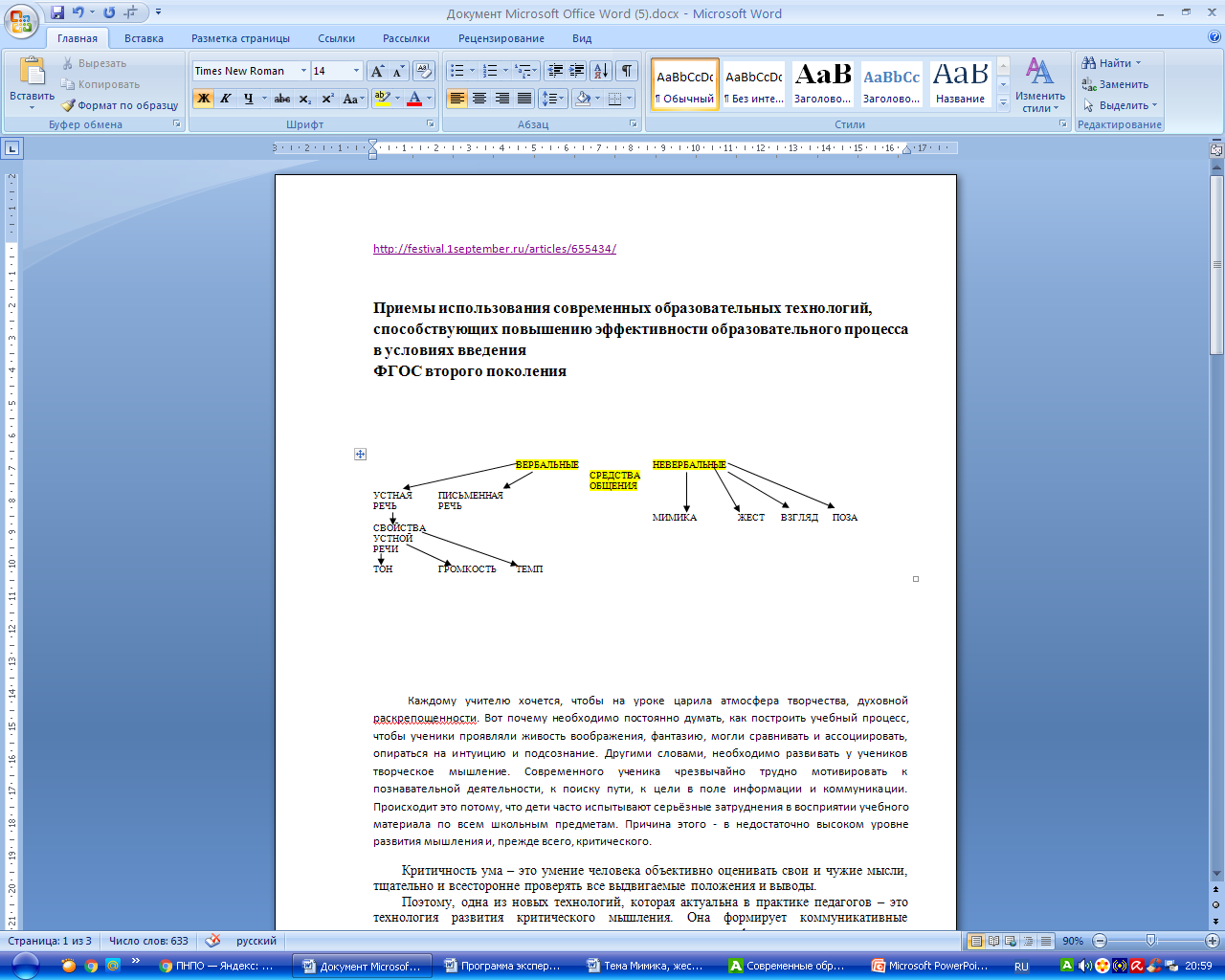 Приём «Верные и неверные утверждения» может быть использован в начале урока. Учащиеся определяют «верные и неверные» утверждения, обосновывают свой ответ. После изучения нового материала проводится проверка первоначальных определений.Приём «Инсерт»При чтении текста учащиеся на полях расставляют пометки.V – если то, что вы читаете, соответствует тому, что вы уже знали;+ - если то, что вы читаете, является для вас новым;?- еслто, что вы читаете, непонятно для вас;! – очень важные сведения, которые надо запомнить. «Улей». Учитель определяет количество обсуждаемых вопросов новой темы. Ученики распределяются в группы. Выполняют задания, наблюдают, делают выводы. Ищут правильное решение поставленной задачи. Приём «Синквейн»Стихотворение, представляющее собой синтез информации в лаконичной форме, что позволяет описывать суть понятия или осуществлять рефлексию на основе полученных знаний”. Слово происходит от французского 5. Это стихотворение из 5 строк, котороестроится по правилам:
1 строка – тема или предмет (одно существительное);
2 строка – описание предмета (два прилагательных);
3 строка – описание действия (три глагола);
4 строка – фраза из четырех слов, выражающая отношение к предмету;
5 строка – ассоциация или синоним, обобщающий и расширяющий смысл темы или предмета (одно слово).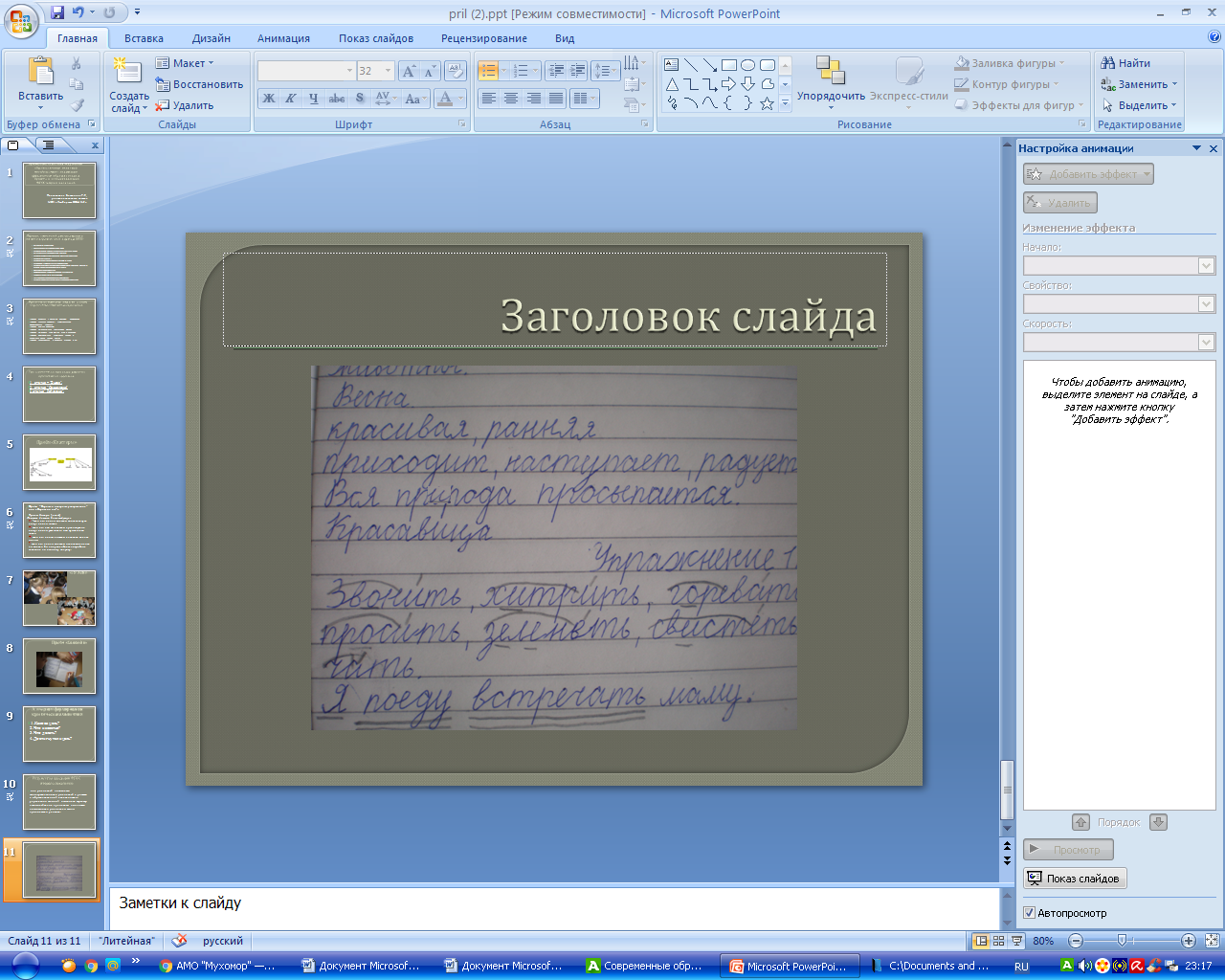 Синквейн дает возможность подвести итог полученной информации, изложить сложные идеи, чувства и представления в нескольких словах. Синквейн может выступать в качестве средства творческого самовыражения. На первых этапах синквейн можно составлять в группах, потом в паре и затем индивидуально. Смысл синквейна можно изобразить рисунком. Учащиеся могут составлять синквейн на уроке или дома. 
Данная форма работы дает возможность усвоить важные моменты, предметы, понятия, события изученного материала; творчески переработать важные понятия темы, создает условия для раскрытия творческих способностей учащихся.Активный метод обучения «Мухомор» позволяет оценить собственный вклад в работу группы, индивидуальной работы на каждом этапе урока. На листе самооценки урока изображён круг, разделённый на секторы по плану урока. Детям предлагается ответить на вопрос: «Насколько я доволен своей работой в группе»Провести оценку своей работы можно с помощью фразеологизма или пословицы. Подберите выражение, соответствующее вашему восприятию урока:-слышал  краем  уха;- хлопал  ушами;- шевелил  мозгами;-считал  ворон.РезультативностьВ 2016 году приказом Министерства Образования  республики Мордовия на базе нашей школы была утверждена республиканская площадка по сетевому взаимодействию образовательных организаций «Разработка и апробирование модели образовательного пространства диссеминации опыта деятельности образовательной организации». Результатом работы этой площадки стали два научно-практических семинара, выпуск двух пособий, с присвоением номера ISBN. Рабочая программа курса внеурочной деятельности «Звучащее слово», разработанная мной,  вошла в  методическое пособие «Технологии системно – деятельностного подхода: образовательные проекты», выпущенное в 2019 году Мордовским республиканским институтом образования.С апреля месяца 2019г наша школа является Базовой образовательной организацией, реализующей программы повышения качества преподавания русского языка. «Совершенствование норм и условий для полноценного функционирования русского языка в рамках государственной программы Российской Федерации развития образования на 2019-2025  гг».  В рамках данной программы я стала участницей Межрегионального научно-практического семинара «Инновационные практики обучения русскому языку и литературе в поликультурном пространстве общеобразовательной организации», где выступила  перед коллегами из Чувашии на тему «Диагностика и коррекция предметных навыков на уроках»Активные методы обучения способствуют развитию активно мыслящей личности, способной нестандартно мыслить, творить, действовать. Поэтому активное участие  моих учеников в различных  школьных, муниципальных, республиканских конкурсах я тоже считаю результативностью  своей работы.Ребята нашего класса регулярно участвуют во Всероссийских и международных дистанционных олимпиадах, становясь победителями и призёрами. Арина Синдянкина в 2016 году была призёром районного конкурса сочинений «Никто не забыт, ничто не забыто», Куряев Артур в 2017 году  в XVIII Всероссийском  фестивале детского творчества «Пластилиновая ворона» занял 1 место в номинации «Слово», он же стал участником всероссийского  детского конкурса чтецов «Очарование» и получил диплом 1 степени. Осенью 2017 года в МРИО было проведено торжественное мероприятие, посвященное Международному дню пожилых людей, в котором приняли участие ученики моего класса Гаранина Виктория и Куряев Артур и получили благодарственные письма от ректората.В марте 2018 года в районном конкурсе учебно-исследовательских, проектных и поисковых  работ «Юный исследователь» учащиеся Биккинин Марат и Юлдашева Алиса стали призёрами. Они же 20 апреля 2018 года стали победителями Всероссийского с международным участием конкурса проектно-исследовательских работ школьников и студентов «Юный исследователь», который проходил на базе МГПИ им. М.Е.Евсевьева.В мае 2018 года Волкв Артём стал призёром муниципального конкурса сочинений, посвящённых 73 годовщине Победы в ВОБучумов Давид в 2018 году стал победителем конкурса рисунков ко Дню матери и прзёром конкурса детского творчества «В свете ёлочных огней»; Мусалеев Ринат в марте 2019 года стал призёром районного конкурса  в номинации «Сказка о лесе»; Ермошкина Елизавета в  2019 году стала победителем муниципального конкурса рисунков «Мы любовью маминой согреты», призёром муниципального конкурса экологического плаката, муниципального конкурса рисунков на асфальте «Мой любимый сказочный герой» муниципального конкурса новогодней игрушки в номинации «Новогодняя открытка»; Бояркин Семён в 2019 году стал призёром муниципальн конкурс «Любовью маминой согреты».  регулярно проводим совместные мероприятия с Лямбирской  детской библиотекой. Своим опытом работы я делюсь на заседаниях кафедры учителей начальных классов етодический материал размещаю на сво страниц сайт Инфоурок, участвую в различных конкурсах. - Диплом победителя в осенней Дино-олимпиадe для 1﻿-﻿го класса;- Диплом победителя в осенней олимпиадe «Заврики» по математике 2018 г. для 1﻿-﻿го класса;- Диплом победителя в олимпиадe BRICSMATH.COM для 1﻿-﻿го класса;- Диплом победителя в осенней олимпиадe «Заврики» по английскому языку 2018 г. для 1﻿-﻿го класса;- Грамота лидера марафона «Марафон №2»;- Диплом победителя в зимней олимпиадe «Заврики» по программированию 2019 для 1﻿-﻿го класса;- Диплом победителя в зимней олимпиадe «Заврики» по математике 2019 для 1﻿-﻿го класса;- Диплом победителя в весенней олимпиадe «Заврики» по русскому языку 2019 г. для 1﻿-﻿го класса;-Диплом победителя в весенней олимпиадe «Заврики» по математике 2019 для 1﻿-﻿го классаРевнивцев Н.- Малышев М., Малышев М., Ревнивцев Н., Халикова А., Халикова С.- Малышев М., Ревнивцев Н., Халикова А., Халикова С.-Бучумов Д- Бояркин С., Бучумов Д., Ермошкина Е., Куряев Р., Мусалеев Р.,-Ермошкина Е., Куряев Р., Халикова А.,-Мангутова Я., Куряев Р.;-Воробьёв А, Ермошкина Е., Лияскин И., Куряев Р., Мангутова Я., Мусалеев Р., Ревнивцев Н., Трикова З., Халикова С.;-Ермошкина Е., Куряев Р., Мангутова Я., Ревнивцев Н., Халикова А., Халикова С.